Лабораторная работа 3Упражнение 1. Выведите первые 10 натуральных чисел с помощью цикла while.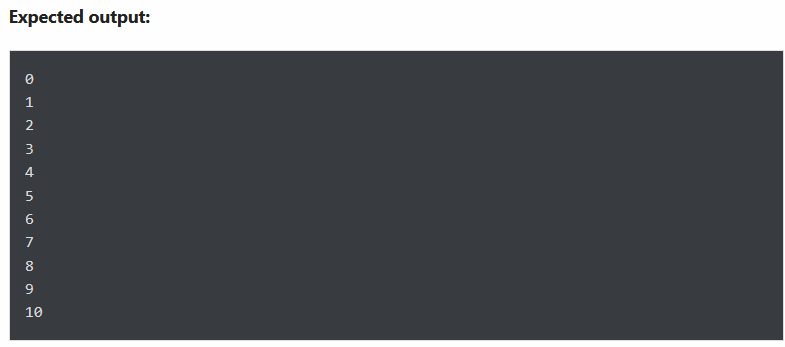 Упражнение 2: Распечатайте следующий шаблон.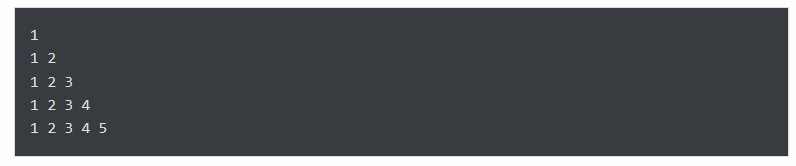 Упражнение 3: получите число от пользователя и вычислите сумму всех чисел от 1 до заданного числа. Например, если пользователь ввел 10, на выходе должно быть 55.Упражнение 4: распечатайте таблицу умножения заданного числа.Например, num = 2, поэтому вывод должен быть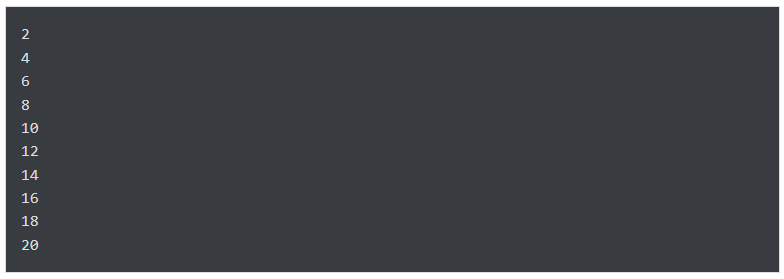 Упражнение 5. Получив список, выполните итерацию по нему и отобразите числа, делящиеся на пять, и, если вы найдете число больше 150, остановите итерацию цикла.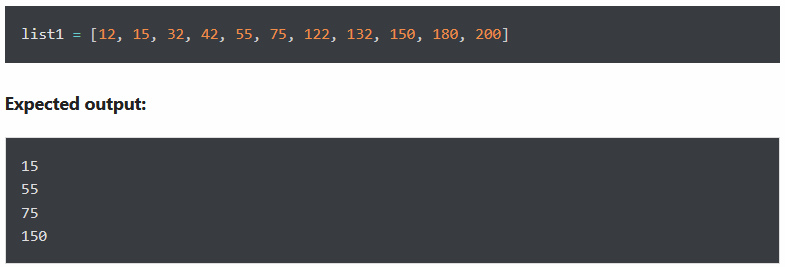 Упражнение 6: переверните следующий список, используя цикл for.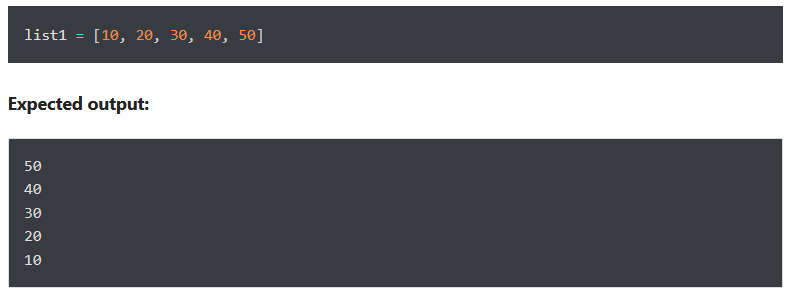 Упражнение 7: отображение чисел от -10 до -1 с помощью цикла for.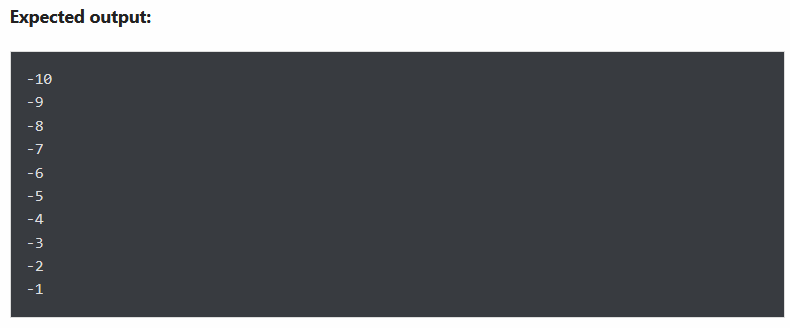 Упражнение 8: отобразите сообщение «Готово» после успешного выполнения цикла forНапример, следующий цикл будет выполняться без ошибок.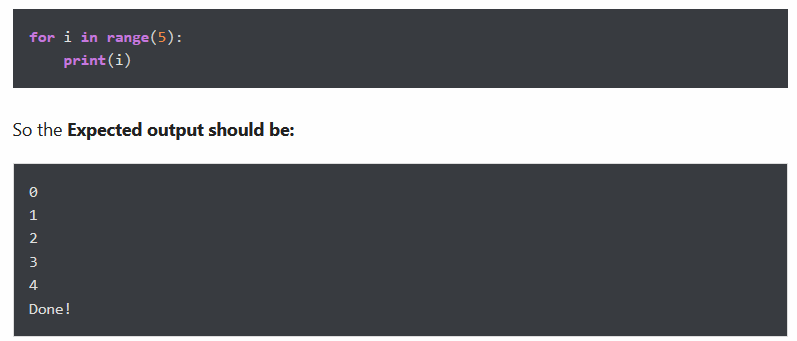 Упражнение 9: напишите программу для отображения всех простых чисел в диапазонеПримечание: простое число — это целое число, которое нельзя получить путем умножения других целых чисел.  Примеры:6 не является простым числом, потому что его можно получить как 2 × 3 = 637 - простое число, потому что никакие другие целые числа не умножаются вместе, чтобы получить его.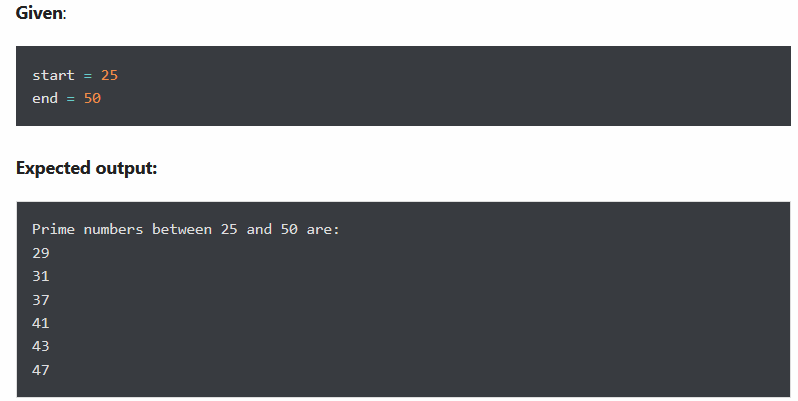 Упражнение 10: напишите цикл, чтобы найти факториал любого числаФакториал (символ !) означает умножение всех целых чисел от выбранного числа до 1.Например: вычислить факториал 5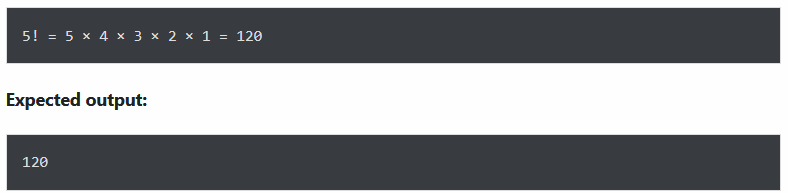 